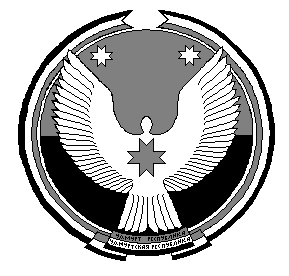 ПОСТАНОВЛЕНИЕ            От 11 сентября 2013 года                                                                     № 58Об утверждении Порядка реализации комплекса мер, направленных на привлечение муниципальных служащих органов местного самоуправления  муниципального образования «Нынекское»  к противодействию коррупции   В соответствии с Федеральными законами от 02 марта 2007 № 25-ФЗ «О муниципальной службе в Российской Федерации», от 25 декабря 2008 года № 273-ФЗ «О противодействии коррупции», письма Министерства труда и социальной защиты Российской Федерации от 19 марта 2013 г. N 18-2/10/2-1490  «Комплекс мер, направленных на привлечение государственных и муниципальных служащих к противодействию коррупции», Администрация муниципального образования «Нынекское» ПОСТАНОВЛЯЕТ:1. Утвердить прилагаемый Порядок реализации комплекса мер, направленных на привлечение муниципальных служащих  органов местного самоуправления  муниципального образования «Нынекское»   к противодействию коррупции.2. Утвердить прилагаемую Памятку по вопросам противодействия коррупции на муниципальной службе в органах местного самоуправления  муниципального образования «Нынекское»   (далее – Памятка).4. Муниципальным служащим при исполнении должностных обязанностей руководствоваться Памяткой.5. Настоящее постановление подлежит размещению на официальном сайте МО «Нынекское»  в информационно-телекоммуникационной сети Интернет.6 . Контроль за исполнением настоящего постановления  оставляю за собой.Глава  муниципального образования«Нынекское»                                                                             С. С. ШутовПОРЯДОКреализации комплекса мер, направленных на привлечение муниципальных служащих  органов местного самоуправления  муниципального образования «Нынекское»   к противодействию коррупции.1. Настоящий Порядок разработан в соответствии с письмом Министерства труда и социальной защиты Российской Федерации от 19.03.2013 № 18-2/10/2-1490 «Комплекс мер, направленных на привлечение государственных и муниципальных служащих к противодействию коррупции».2. Настоящий Порядок устанавливает процедуру реализации мер, направленных на привлечение муниципальных служащих органов местного самоуправления  муниципального образования «Нынекское»   (далее - муниципальных служащих) к противодействию коррупции.3. Мероприятия по привлечению   муниципальных служащих к противодействию коррупции   осуществлять по следующим направлениям: 1) привлечение   муниципальных служащих к участию в обсуждении и разработке нормативных правовых актов по вопросам противодействия коррупции; 2) активизация участия муниципальных служащих в работе комиссий по соблюдению требований к служебному поведению и урегулированию конфликта интересов (далее - комиссии), осуществляющих функции по противодействию коррупции; 3) стимулирование муниципальных служащих к предоставлению информации о замеченных ими случаях коррупционных правонарушений, нарушениях требований к служебному поведению, ситуациях конфликта интересов; 4) просвещение муниципальных служащих по вопросам антикоррупционной тематики и методическое обеспечение их профессиональной служебной деятельности. 4. Определить  следующий перечень мер по привлечению муниципальных служащих к противодействию коррупции:   ПАМЯТКАпо вопросам противодействия коррупции на муниципальной службе в органах местного самоуправления  муниципального образования «Нынекское»I. ОБЩИЕ ПОЛОЖЕНИЯНастоящая памятка разработана на основе Обзора рекомендаций по осуществлению комплекса организационных, разъяснительных и иных мер по недопущению должностными лицами поведения, которое может восприниматься окружающими как обещание дачи взятки или предложение дачи взятки либо как согласие принять взятку или как просьба о даче взятки, подготовленного Министерством труда и социальной защиты Российской Федерации (Письмо Минтруда и соцзащиты РФ от 10.07.2013 №18.2/10/2-3836).Памятка разработана в целях исключения и профилактики проявлений коррупционного характера в отношении муниципальных служащих при осуществлении ими своих должностных обязанностей и посвящена вопросам урегулирования конфликта интересов на муниципальной службе.Обязанностью муниципального служащего является предотвращение и преодоление коррупционно опасных ситуаций. Коррупционно опасной является любая ситуация в служебном поведении муниципального служащего, содержащая конфликт интересов.Конфликт интересов возникает, когда муниципальный служащий имеет личную заинтересованность, которая влияет или может повлиять на объективное и беспристрастное исполнение им своих служебных обязанностей.Личной заинтересованностью муниципального служащего признается любая выгода непосредственно для него или для членов его семьи и родственников, а также для других граждан или организаций, в отношении которых он имеет любые финансовые или гражданские обстоятельства.В соответствии со статьей 1 Федерального закона от 25 декабря 2008 года № 273-ФЗ «О противодействии коррупции» коррупция выражается в таких деяниях, как злоупотребление служебным положением, полномочиями, дача и получение взятки, коммерческий подкуп либо иное незаконное использование физическим лицом своего должностного положения вопреки законным интересам общества и государства в целях получения выгоды в виде денег, ценностей, иного имущества или услуг имущественного характера, иных имущественных прав для себя или для третьих лиц либо незаконное предоставление такой выгоды указанному лицу другими физическими лицами.Памятка содержит сведения о применении мер уголовной ответственности за получение и дачу взятки и мер административной ответственности за незаконное вознаграждение от имени юридического лица. В Памятке также приведены основные положения нормативных правовых актов, регулирующих вопросы применения ответственности за получение и дачу взятки и незаконного вознаграждения, в том числе:  статьи 290, 291, 291.1 УК РФ; статья 19.28 КоАП РФ.II. ПОНЯТИЕ ВЗЯТКИ.Уголовный кодекс Российской Федерации предусматривает три вида преступлений, связанных со взяткой: получение взятки (статья 290 УК РФ), дача взятки (статья 291 УК РФ), посредничество во взяточничестве (статья 291.1 УК РФ).Получение взятки - одно из самых опасных должностных преступлений, особенно если оно совершается группой лиц или сопровождается вымогательством, которое заключается в получении должностным лицом преимущества и выгод за законные или незаконные действия (бездействие). Дача взятки - преступление, направленное на склонение должностного лица к совершению законных или незаконных действий (бездействий) либо представлению получению каких - либо преимуществ в пользу дающего, в том числе за общее покровительство или попустительство по службе.Посредничество во взяточничестве - непосредственная передача взятки по поручению взяткодателя или взяткополучателя либо иное способствование взяткодателю и (или) взяткополучателю в достижении либо реализации соглашения между ними о получении и даче взятки.«Взятка» лицу, выполняющему управленческие функции в различных органах власти, коммерческих и некоммерческих предприятиях и организациях, руководящему функционеру политической партии и т.д. — в Уголовном кодексе Российской Федерации именуется коммерческим подкупом.III. ВЗЯТКОЙ МОГУТ БЫТЬ:Предметы - деньги в том числе валюта, банковские чеки, ценные бумаги, изделия из драгоценных металлов и камней, автомашины, продукты питания, видеотехника, бытовые приборы и другие товары, квартиры, дачи, загородные дома, гаражи, земельные участки и другая недвижимость.Услуги и выгоды - лечение, ремонтные и строительные работы, санаторные и туристические пути поездки за границу, оплата развлечений и других расходов безвозмездно или по заниженной стоимости.Завуалированная форма взятки - банковская ссуда в долг или под видом погашения несуществующего долга, оплата товаров, купленных по заниженной цене, покупка товаров по завышенной цене, заключение фиктивных трудовых договоров с выплатой зарплаты взяточнику, его родственникам или друзьям, получение льготного кредита, завышение гонорара за лекции, статьи и книги, преднамеренный проигрыш в карты, "случайный" выигрыш в казино, прощение долга, уменьшение арендной платы, уменьшение процентных ставок по кредиту и т.д.Размер взятки для наступления уголовной ответственности значения не имеет.]Лицо, давшее взятку, освобождается от уголовной ответственности, если имело место вымогательство взятки со стороны должностного лица или если лицо добровольно сообщило в правоохранительные органы о даче взятки.IV. НОРМАТИВНЫЕ ПРАВОВЫЕ АКТЫ, РЕГУЛИРУЮЩИЕ ВОПРОСЫ ПРИМЕНЕНИЯ ОТВЕТСТВЕННОСТИ ЗА ПОЛУЧЕНИЕ И ДАЧУ ВЗЯТКИ.Статья 290 Уголовного кодекса Российской Федерации. Получение взятки:1. Получение должностным лицом, иностранным должностным лицом либо должностным лицом публичной международной организации лично или через посредника взятки в виде денег, ценных бумаг, иного имущества либо в виде незаконных оказания ему услуг имущественного характера, предоставления иных имущественных прав за совершение действий (бездействие) в пользу взяткодателя или представляемых им лиц, если такие действия (бездействие) входят в служебные полномочия должностного лица либо если оно в силу должностного положения может способствовать таким действиям (бездействию), а равно за общее покровительство или попустительство по службе - наказывается штрафом в размере от двадцатипятикратной до пятидесятикратной суммы взятки с лишением права занимать определенные должности или заниматься определенной деятельностью на срок до трех лет, либо принудительными работами на срок до пяти лет с лишением права занимать определенные должности или заниматься определенной деятельностью на срок до трех лет, либо лишением свободы на срок до трех лет со штрафом в размере двадцатикратной суммы взятки.2. Получение должностным лицом, иностранным должностным лицом либо должностным лицом публичной международной организации взятки в значительном размере - наказывается штрафом в размере от тридцатикратной до шестидесятикратной суммы взятки с лишением права занимать определенные должности или заниматься определенной деятельностью на срок до трех лет либо лишением свободы на срок до шести лет со штрафом в размере тридцатикратной суммы взятки.3. Получение должностным лицом, иностранным должностным лицом либо должностным лицом публичной международной организации взятки за незаконные действия (бездействие) - наказывается штрафом в размере от сорокакратной до семидесятикратной суммы взятки с лишением права занимать определенные должности или заниматься определенной деятельностью на срок до трех лет либо лишением свободы на срок от трех до семи лет со штрафом в размере сорокакратной суммы взятки.4. Деяния, предусмотренные частями первой-третьей настоящей статьи, совершенные лицом, занимающим государственную должность Российской Федерации или государственную должность субъекта Российской Федерации, а равно главой органа местного самоуправления, - наказываются штрафом в размере от шестидесятикратной до восьмидесятикратной суммы взятки с лишением права занимать определенные должности или заниматься определенной деятельностью на срок до трех лет либо лишением свободы на срок от пяти до десяти лет со штрафом в размере пятидесятикратной суммы взятки.5. Деяния, предусмотренные частями первой, третьей, четвертой настоящей статьи, если они совершены:а) группой лиц по предварительному сговору или организованной группой;б) с вымогательством взятки;в) в крупном размере, -наказываются штрафом в размере от семидесятикратной до девяностократной суммы взятки либо лишением свободы на срок от семи до двенадцати лет с лишением права занимать определенные должности или заниматься определенной деятельностью на срок до трех лет и со штрафом в размере шестидесятикратной суммы взятки.6. Деяния, предусмотренные частями первой, третьей, четвертой и пунктами "а" и "б" части пятой настоящей статьи, совершенные в особо крупном размере, - наказываются штрафом в размере от восьмидесятикратной до стократной суммы взятки с лишением права занимать определенные должности или заниматься определенной деятельностью на срок до трех лет либо лишением свободы на срок от восьми до пятнадцати лет со штрафом в размере семидесятикратной суммы взятки.Примечания. 1. Значительным размером взятки в настоящей статье, статьях 291 и 291.1 настоящего Кодекса признаются сумма денег, стоимость ценных бумаг, иного имущества, услуг имущественного характера, иных имущественных прав, превышающие двадцать пять тысяч рублей, крупным размером взятки - превышающие сто пятьдесят тысяч рублей, особо крупным размером взятки - превышающие один миллион рублей.2. Под иностранным должностным лицом в настоящей статье, статьях 291 и 291.1 настоящего Кодекса понимается любое назначаемое или избираемое лицо, занимающее какую-либо должность в законодательном, исполнительном, административном или судебном органе иностранного государства, и любое лицо, выполняющее какую-либо публичную функцию для иностранного государства, в том числе для публичного ведомства или публичного предприятия; под должностным лицом публичной международной организации понимается международный гражданский служащий или любое лицо, которое уполномочено такой организацией действовать от ее имени.Статья 291 Уголовного кодекса Российской Федерации. Дача взятки:1. Дача взятки должностному лицу, иностранному должностному лицу либо должностному лицу публичной международной организации лично или через посредника - наказывается штрафом в размере от пятнадцатикратной до тридцатикратной суммы взятки, либо принудительными работами на срок до трех лет, либо лишением свободы на срок до двух лет со штрафом в размере десятикратной суммы взятки.2. Дача взятки должностному лицу, иностранному должностному лицу либо должностному лицу публичной международной организации лично или через посредника в значительном размере - наказывается штрафом в размере от двадцатикратной до сорокакратной суммы взятки либо лишением свободы на срок до трех лет со штрафом в размере пятнадцатикратной суммы взятки.3. Дача взятки должностному лицу, иностранному должностному лицу либо должностному лицу публичной международной организации лично или через посредника за совершение заведомо незаконных действий (бездействие) - наказывается штрафом в размере от тридцатикратной до шестидесятикратной суммы взятки либо лишением свободы на срок до восьми лет со штрафом в размере тридцатикратной суммы взятки.4. Деяния, предусмотренные частями первой-третьей настоящей статьи, если они совершены:а) группой лиц по предварительному сговору или организованной группой;б) в крупном размере, -наказываются штрафом в размере от шестидесятикратной до восьмидесятикратной суммы взятки с лишением права занимать определенные должности или заниматься определенной деятельностью на срок до трех лет либо лишением свободы на срок от пяти до десяти лет со штрафом в размере шестидесятикратной суммы взятки.5. Деяния, предусмотренные частями первой-четвертой настоящей статьи, совершенные в особо крупном размере, - наказываются штрафом в размере от семидесятикратной до девяностократной суммы взятки либо лишением свободы на срок от семи до двенадцати лет со штрафом в размере семидесятикратной суммы взятки.Примечание. Лицо, давшее взятку, освобождается от уголовной ответственности, если оно активно способствовало раскрытию и (или) расследованию преступления и либо имело место вымогательство взятки со стороны должностного лица, либо лицо после совершения преступления добровольно сообщило о даче взятки органу, имеющему право возбудить уголовное дело.Статья 291.1 Уголовного кодекса Российской Федерации. Посредничество во взяточничестве:1. Посредничество во взяточничестве, то есть непосредственная передача взятки по поручению взяткодателя или взяткополучателя либо иное способствование взяткодателю и (или) взяткополучателю в достижении либо реализации соглашения между ними о получении и даче взятки в значительном размере, - наказывается штрафом в размере от двадцатикратной до сорокакратной суммы взятки с лишением права занимать определенные должности или заниматься определенной деятельностью на срок до трех лет либо лишением свободы на срок до пяти лет со штрафом в размере двадцатикратной суммы взятки.2. Посредничество во взяточничестве за совершение заведомо незаконных действий (бездействие) либо лицом с использованием своего служебного положения - наказывается штрафом в размере от тридцатикратной до шестидесятикратной суммы взятки с лишением права занимать определенные должности или заниматься определенной деятельностью на срок до трех лет либо лишением свободы на срок от трех до семи лет со штрафом в размере тридцатикратной суммы взятки.3. Посредничество во взяточничестве, совершенное:а) группой лиц по предварительному сговору или организованной группой;б) в крупном размере, -наказывается штрафом в размере от шестидесятикратной до восьмидесятикратной суммы взятки с лишением права занимать определенные должности или заниматься определенной деятельностью на срок до трех лет либо лишением свободы на срок от семи до двенадцати лет со штрафом в размере шестидесятикратной суммы взятки.4. Посредничество во взяточничестве, совершенное в особо крупном размере, - наказывается штрафом в размере от семидесятикратной до девяностократной суммы взятки с лишением права занимать определенные должности или заниматься определенной деятельностью на срок до трех лет либо лишением свободы на срок от семи до двенадцати лет со штрафом в размере семидесятикратной суммы взятки.5. Обещание или предложение посредничества во взяточничестве - наказывается штрафом в размере от пятнадцатикратной до семидесятикратной суммы взятки с лишением права занимать определенные должности или заниматься определенной деятельностью на срок до трех лет или штрафом в размере от двадцати пяти тысяч до пятисот миллионов рублей с лишением права занимать определенные должности или заниматься определенной деятельностью на срок до трех лет либо лишением свободы на срок до семи лет со штрафом в размере от десятикратной до шестидесятикратной суммы взятки.Примечание. Лицо, являющееся посредником во взяточничестве, освобождается от уголовной ответственности, если оно после совершения преступления активно способствовало раскрытию и (или) пресечению преступления и добровольно сообщило органу, имеющему право возбудить уголовное дело, о посредничестве во взяточничестве.Статья 19.28 Кодекса Российской Федерации об административных правонарушениях. Незаконное вознаграждение от имени юридического лица1. Незаконные передача, предложение или обещание от имени или в интересах юридического лица должностному лицу, лицу, выполняющему управленческие функции в коммерческой или иной организации, иностранному должностному лицу либо должностному лицу публичной международной организации денег, ценных бумаг, иного имущества, оказание ему услуг имущественного характера, предоставление имущественных прав за совершение в интересах данного юридического лица должностным лицом, лицом, выполняющим управленческие функции в коммерческой или иной организации, иностранным должностным лицом либо должностным лицом публичной международной организации действия (бездействие), связанного с занимаемым ими служебным положением, - влечет наложение административного штрафа на юридических лиц в размере до трехкратной суммы денежных средств, стоимости ценных бумаг, иного имущества, услуг имущественного характера, иных имущественных прав, незаконно переданных или оказанных либо обещанных или предложенных от имени юридического лица, но не менее одного миллиона рублей с конфискацией денег, ценных бумаг, иного имущества или стоимости услуг имущественного характера, иных имущественных прав.2. Действия, предусмотренные частью 1 настоящей статьи, совершенные в крупном размере, - влекут наложение административного штрафа на юридических лиц до тридцатикратного размера суммы денежных средств, стоимости ценных бумаг, иного имущества, услуг имущественного характера, иных имущественных прав, незаконно переданных или оказанных либо обещанных или предложенных от имени юридического лица, но не менее двадцати миллионов рублей с конфискацией денег, ценных бумаг, иного имущества или стоимости услуг имущественного характера, иных имущественных прав.3. Действия, предусмотренные частью 1 настоящей статьи, совершенные в особо крупном размере, - влекут наложение административного штрафа на юридических лиц в размере до стократной суммы денежных средств, стоимости ценных бумаг, иного имущества, услуг имущественного характера, иных имущественных прав, незаконно переданных или оказанных либо обещанных или предложенных от имени юридического лица, но не менее ста миллионов рублей с конфискацией денег, ценных бумаг, иного имущества или стоимости услуг имущественного характера, иных имущественных прав.Примечания:1. В настоящей статье под должностным лицом понимаются лица, указанные в примечаниях 1-3 к статье 285 Уголовного кодекса Российской Федерации.2. В настоящей статье под лицом, выполняющим управленческие функции в коммерческой или иной организации, понимается лицо, указанное в примечании 1 к статье 201 Уголовного кодекса Российской Федерации.3. В настоящей статье под иностранным должностным лицом понимается любое назначаемое или избираемое лицо, занимающее какую-либо должность в законодательном, исполнительном, административном или судебном органе иностранного государства, и любое лицо, выполняющее какую-либо публичную функцию для иностранного государства, в том числе для публичного ведомства или публичного предприятия; под должностным лицом публичной международной организации понимается международный гражданский служащий или любое лицо, которое уполномочено такой организацией действовать от ее имени.4. В настоящей статье крупным размером признаются сумма денег, стоимость ценных бумаг, иного имущества, услуг имущественного характера, иных имущественных прав, превышающие один миллион рублей, особо крупным размером - превышающие двадцать миллионов рублей.V. ПОРЯДОК ПОВЕДЕНИЯ МУНИЦИПАЛЬНЫХ СЛУЖАЩИХПРИ ВОЗНИКНОВЕНИИ КОНФЛИКТА ИНТЕРЕСОВОбязанностью муниципального служащего является предотвращение и преодоление коррупционно опасных ситуаций.  Коррупционно опасной является любая ситуация в служебном поведении муниципального служащего, содержащая конфликт интересов.  Конфликт интересов возникает, когда муниципальный служащий имеет личную заинтересованность, которая влияет или может повлиять на объективное и беспристрастное исполнение им своих служебных обязанностей. Личной заинтересованностью муниципального служащего признается любая выгода непосредственно для него или для членов его семьи и родственников, а также для других граждан или организаций, в отношении которых он имеет любые финансовые или гражданские обстоятельства.Возможные ситуации коррупционной направленности и рекомендации по правилам поведения в данной ситуации1.  Если   предлагают взятку:Муниципальный служащий  должен  вести себя крайне осторожно, вежливо, без заискивания, не допуская опрометчивых высказываний, которые могли бы трактоваться взяткодателем либо как готовность, либо как категорический отказ принять взятку;- внимательно выслушать и точно запомнить предложенные Вам условия (размеры сумм, наименование товаров и характер услуг, сроки и способы передачи взятки, форма коммерческого подкупа, последовательность решения вопросов);- не берите инициативу в разговоре на себя, больше «работайте на прием», позволяйте потенциальному взяткодателю «выговориться», сообщать Вам как можно больше информации;-доложить о данном факте служебной запиской руководителю структурного подразделения и (или) представителю нанимателя (работодателю);- обратиться с письменным или устным сообщением о готовящемся преступлении в правоохранительные органы. Некоторые косвенные признаки предложения взятки:1. Разговор о возможной взятке носит иносказательный характер, речь взяткодателя состоит из односложных предложений, не содержащих открытых заявлений о том, что при положительном решении спорного вопроса он передаст ему деньги или окажет какие-либо услуги; никакие «опасные» выражения при этом не допускаются.2. В ходе беседы взяткодатель, при наличии свидетелей или аудио, видеотехники, жестами или мимикой дает понять, что готов обсудить возможности решения этого вопроса в другой обстановке (в другое время, в другом месте).3. Сумма или характер взятки не озвучиваются; вместе с тем соответствующие цифры могут быть написаны на листке бумаги, набраны на калькуляторе или компьютере и продемонстрированы потенциальному взяткополучателю.4. Взяткодатель может неожиданно прервать беседу и под благовидным предлогом покинуть помещение, оставив при этом папку с материалами, конверт, портфель, сверток.5. Взяткодатель может переадресовать продолжение контакта другому человеку, напрямую не связанному с решением вопроса.Признаки коммерческого подкупа аналогичны признакам взятки. 2. Конфликты интересовСитуация конфликта интересов имеет место тогда, когда муниципальный служащий не соблюдает ограничения, установленные антикоррупционным законодательством. Муниципальный служащий должен:- внимательно относиться к любой возможности конфликта интересов;- принять меры по предотвращению конфликта интересов в соответствии с прилагаемым ситуационным перечнем  действий муниципальных служащих, которые могут повлечь собой конфликт интересов;- принять меры по преодолению возникшего конфликта интересов самостоятельно или по согласованию с руководителем;- подчиниться решению по предотвращению или преодолению конфликта интересов.Муниципальный служащий должен знать, что в соответствии с    пунктом 5.1 статьи 11 Федерального закона от 25 декабря 2008 года № 273-ФЗ «О противодействии коррупции»,   непринятие муниципальным служащим, являющимся стороной конфликта интересов, мер по предотвращению или урегулированию конфликта интересов является правонарушением, влекущим увольнение муниципального служащего с муниципальной службы в соответствии с законодательством Российской Федерации.3. ПодаркиМуниципальный служащий не должен ни просить, ни принимать подарки (услуги, приглашения и любые другие выгоды), предназначенные для него или для членов его семьи, родственников, а также для лиц или организаций, с которыми муниципальный служащий имеет или имел отношения, способные повлиять или создать видимость влияния на его беспристрастность, стать вознаграждением или создать видимость вознаграждения, имеющего отношение к выполненным служебным обязанностям.4. Интересы после прекращения муниципальной службыС трудоустройством бывших муниципальных служащих также связан целый ряд ситуаций, которые могут повлечь конфликт интересов и нанести ущерб репутации муниципального органа, но при этом не могут быть в необходимой степени урегулированы в рамках действующего законодательства, например:- бывший муниципальный служащий поступает на работу в частную организацию, регулярно взаимодействующую с муниципальным органом, в котором муниципальный служащий ранее замещал должность;- бывший муниципальный служащий создает собственную организацию, существенной частью деятельности, которой является взаимодействие с муниципальным органом, в котором муниципальный служащий ранее замещал должность;- муниципальный  служащий продвигает определенные проекты с тем, чтобы после увольнения с муниципальной службы участвовать в их реализации.Муниципальный служащий:- не должен использовать свое нахождение на муниципальной службе для получения предложений работы после ее завершения;- не должен допускать, чтобы перспектива другой работы способствовала реальному или потенциальному конфликту интересов, и в этой связи обязан:1) незамедлительно доложить непосредственному руководителю о любом конкретном предложении работы после завершения муниципальной службы, которое может привести к конфликту интересов, и принять согласованное решение о совместимости предложения с дальнейшим прохождением муниципальной службы;2) сообщить руководителю о своем согласии на предложение работы и принять меры к недопущению возникновения конфликта интересов.После увольнения с муниципальной службы не должен действовать от имени какого бы то было лица или организации в деле, по которому он действовал или консультировал от имени муниципальной службы, что дало бы дополнительные преимущества этому лицу или этой организации; использовать или распространять конфиденциальную информацию, полученную им в качестве муниципального служащего, кроме случаев специального разрешения на ее использование в соответствии с законодательством.5. Отношения с бывшими муниципальными служащимиМуниципальный служащий не должен оказывать особое внимание бывшим муниципальным служащим и предоставлять им доступ в муниципальный орган, если это может создать конфликт интересов.6.  Злоупотребление служебным положением.                                      Муниципальный служащий в своем поведении не должен допускать возникновения или создания ситуаций или их видимости, которые могут вынудить его оказать, используя служебное положение  услугу или предпочтение другому лицу или организации. Муниципальный служащий не должен предлагать никаких услуг, оказания предпочтения или иных выгод, каким-либо образом, связанных с его положением в качестве муниципального служащего, если у него нет на это законного основания.Муниципальный служащий не должен пытаться влиять в своих интересах на какое бы то ни было лицо или организацию, в том числе и на других муниципальных служащих, пользуясь своим служебным положением или предлагая им ненадлежащую выгоду.7.  Использование информацииМуниципальный служащий может сообщить и использовать служебную информацию только при соблюдении действующих в   органе местного самоуправления  норм и требований, принятых в соответствии с федеральными законами.Также  обязан принимать соответствующие меры для обеспечения гарантии безопасности и конфиденциальности или (и) которая стала известна ему в связи с исполнением служебных обязанностей. Не должен стремиться получить доступ к служебной информации, не относящейся к его компетенции,   использовать не по назначению информацию, которую он может получить при исполнении своих служебных обязанностей или в связи с ними,    задерживать официальную информацию, которая может или должна быть предана гласности.Администрациямуниципального образования«Нынекское» «ЫНЭГ»муниципал кылдытлэнадминистрациезУТВЕРЖДЕН постановлением  Администрации муниципального образования «Нынекское»от 11.09. 2013 года № 58I. Привлечение   муниципальных служащих к участию в обсуждении и разработке нормативных правовых актов по вопросам противодействия коррупции I. Привлечение   муниципальных служащих к участию в обсуждении и разработке нормативных правовых актов по вопросам противодействия коррупции I. Привлечение   муниципальных служащих к участию в обсуждении и разработке нормативных правовых актов по вопросам противодействия коррупции 1. Привлечение  муниципальных служащих  к подготовке проектов актов по вопросам противодействия коррупции ПостоянноОтв. Глава МО2. Проведение обсуждений практики применения антикоррупционного законодательства с  муниципальными служащимиНе реже 1 раза в год.Отв. Глава МО3. Уведомление  муниципальных служащих о возможности принять участие в публичном обсуждении проектов муниципальных правовых актов по антикоррупционной тематике с использованием механизмов, предусмотренных действующим законодательством Российской Федерации. Постоянно.Глава МОII. Активизация участия   муниципальных служащих в работе   комиссии по соблюдению требований к служебному поведению и урегулированию конфликта интересов, аттестационных комиссий II. Активизация участия   муниципальных служащих в работе   комиссии по соблюдению требований к служебному поведению и урегулированию конфликта интересов, аттестационных комиссий II. Активизация участия   муниципальных служащих в работе   комиссии по соблюдению требований к служебному поведению и урегулированию конфликта интересов, аттестационных комиссий 1. Привлечение к участию в работе комиссии по соблюдению требований к служебному поведению и урегулированию конфликта интересов   муниципальных служащих.   ПостоянноОтв.Глава МО2. Информирование  муниципальных служащих о дате предстоящего заседания комиссии и планируемых к рассмотрению на нем вопросах, а также способах направления в комиссию информации по данным вопросам. ПостоянноОтв. Глава МОIII. Стимулирование   муниципальных служащих к предоставлению информации об известных им случаях коррупционных правонарушений, нарушений требований к служебному поведению, ситуациях конфликта интересов III. Стимулирование   муниципальных служащих к предоставлению информации об известных им случаях коррупционных правонарушений, нарушений требований к служебному поведению, ситуациях конфликта интересов III. Стимулирование   муниципальных служащих к предоставлению информации об известных им случаях коррупционных правонарушений, нарушений требований к служебному поведению, ситуациях конфликта интересов 1.   Разъяснение порядка уведомления представителя нанимателя (работодателя) об обращении к   муниципальным служащим в целях склонения к совершению коррупционных правонарушений, уделяя особое внимание предусмотренным механизмам защиты заявителейПостоянноОтв. Глава МО2. Доведение до сведения  муниципальных служащих, что они не только должны уведомлять представителя нанимателя (работодателя) об обращении к ним в целях склонения к совершению коррупционных правонарушений, но также могут предоставлять информацию обо всех ставших им известными фактах совершения коррупционных правонарушений вне зависимости от того, обращался ли к ним кто-то лично.ПостоянноОтв. Глава МО3. Закрепление в локальном акте, устанавливающем порядок и виды поощрения и награждения   специального вида поощрения лицу, способствующему раскрытию правонарушения коррупционной направленности.  ПостоянноОтв.Глава МО4Внесение изменений и дополнений в Кодекс этики и служебного поведения муниципальных служащих муниципального образования «Нынекское»Сентябрь 2013Отв.Глава МОIV. Просвещение государственных и муниципальных служащих по антикоррупционной тематике и методическое обеспечение профессиональной служебной деятельности государственных и муниципальных служащих IV. Просвещение государственных и муниципальных служащих по антикоррупционной тематике и методическое обеспечение профессиональной служебной деятельности государственных и муниципальных служащих IV. Просвещение государственных и муниципальных служащих по антикоррупционной тематике и методическое обеспечение профессиональной служебной деятельности государственных и муниципальных служащих 1. Ознакомление с  памятками  по ключевым вопросам противодействия коррупции, затрагивающим всех или большинство    муниципальных служащих и предполагающих взаимодействие  муниципального служащего с органом   местного самоуправления. Пост.Отв. старший специалист  Администрации2. Участие муниципальных служащих в рамках проведения конкурсных процедур в анкетировании, тестировании или иных методов оценки знания положений основ антикоррупционного законодательства. ПостоянноОтв. Глава МО3. Участие в различных видов учебных семинаров по вопросам противодействия коррупции: - вводного семинара для граждан, впервые поступивших на   муниципальную службу; - регулярных семинаров по ключевым вопросам противодействия коррупции;  - специальных семинаров в случае существенных изменений законодательства в сфере противодействия коррупции, затрагивающих   муниципальных служащих. ПостоянноОтв.Глава МО4Обсуждение практики применения локальных правовых актов по вопросам соблюдения муниципальными служащими ограничений, запретов и обязанностей, установленных законодательством о противодействии коррупцииПостоянноОтв.Глава МО5Ознакомление с  памяткой о привлечении к уголовной ответственности за получение и дачу взятки и мерах административной ответственности за незаконное вознаграждение от имени юридического лицаСентябрь 2013 года6.Ознакомление с  памяткой о поведении, которое может быть воспринято как согласие принять взятку или как просьба о даче взяткиСентябрь 2013 года7Участие муниципальных служащих  во  встречах-выступлениях работников правоохранительных органов по вопросам правоприменительной практики в делах, связанных со взятками, покушением на получение взятки, вымогательства взятки, незаконного вознагражденияПостоянноОтв. глава МОУ. Обеспечение открытости деятельности органов местного самоуправления МО «Мельниковское»У. Обеспечение открытости деятельности органов местного самоуправления МО «Мельниковское»У. Обеспечение открытости деятельности органов местного самоуправления МО «Мельниковское»1Размещение в местах предоставления муниципальных услуг и в иных служебных помещениях  объявлений (плакатов, стендов) об ответственности за получение и дачу взятки и незаконного вознаграждения, а также о поведении, которое может быть воспринято как согласие принять взятку или как просьба о даче взяткиСентябрь 2013Отв. специалист Администрации2.Размещение на официальном сайте МО «Нынекское», распространение в электронной и в печатной форме памяток и иных методических материалов для муниципальных  служащих по данной проблематикеВ течение 5 дней после  принятия документовОтв. специалист Администрации3.Обеспечение возможности для граждан и организаций беспрепятственно направлять свои обращения в органы местного самоуправления МО «Нынекское» (обеспечение работы «горячей линии», «телефона доверия», отправки почтовых сообщений, размещение формы по отправке сообщений граждан и организаций через официальный сайт  МО «Нынекское»ПостоянноОтв. специалист  АдминистрацииУТВЕРЖДЕНО постановлением  Администрации муниципального образования «Нынекское»                 от 11.09.  2013 года №46 